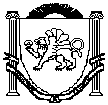 30  декабря 2015 года	с. Зыбины                                  № 111О порядке применения бюджетнойклассификации Российской Федерации в части, относящейся к бюджету муниципального образования Зыбинское сельское поселение Белогорского района Республики Крым на 2016 годВ соответствии с п.1ст.9 Бюджетного кодекса Российской Федерации, администрация Зыбинского сельского поселения постановляет:Утвердить Порядок применения бюджетной классификации Российской Федерации в части, относящейся к бюджету муниципального образования Зыбинского сельское поселение Белогорского района Республики Крым на 2016 год (Приложение 1).Утвердить перечень кодов целевых статей расходов бюджета муниципального образования Зыбинского сельское поселение Белогорского района Республики Крым на 2016 год (Приложение 2).Настоящее постановление вступает в силу с 01 января 2016 года и применяется к правоотношениям, возникшим при составлении проекта бюджета муниципального образования Зыбинского сельское поселение Белогорского района Республики Крым на 2016 год.Контроль за исполнением настоящего приказа оставляю за собой.Председатель Зыбинского сельского совета — глава администрацииЗыбинского сельского поселения	Т.А.КнижникПриложение №1к постановлению администрации Зыбинского сельского поселения Белогорского района Республики Крым от 30 декабря 2015 года №111Порядокприменения бюджетной классификации Российской Федерации в части, относящейся к бюджету муниципального образованияЗыбинского сельское поселение Белогорского района Республики КрымОбщие положения1.1. Порядок применения бюджетной классификации Российской Федерации в части, относящейся к бюджету муниципального образования Зыбинского сельское поселение Белогорского района Республики Крым (далееПорядок) разработан в целях обеспечения формирования проекта бюджета муниципального образования Зыбинского сельское поселение Белогорского района Республики Крым (далее - бюджет ЗЫБИНСКОГО  сельского поселения).Классификация расходов бюджетов (далее в настоящем Порядке - классификация расходов) представляет собой группировку расходов бюджета Зыбинского  сельского поселения.Код классификации расходов состоит из двадцати знаков. Структура двадцатизначного кода классификации расходов (таблица 1) включает следующие составные части:код главного распорядителя бюджетных средств (1-3 разряды);код раздела (4-5 разряды);код подраздела (6-7 разряды);код целевой статьи (8-17 разряды);код вида расходов (18-20 разряды).Таблица 1Код главного распорядителя бюджетных средств2.1.	Перечень	главных	распорядителей	средств	бюджета ЗЫБИНСКОГО	сельского	поселения	утверждается		решением	сессииЗыбинского сельского совета Белогорского района Республики Крым о бюджете муниципального образования Зыбинского сельского поселения Белогорского района Республики Крым в составе ведомственной структуры расходов бюджета.Разделы, подразделы3.1. Классификация расходов содержит разделы, отражающие направление финансовых ресурсов на выполнение основных функций муниципального образования Зыбинского сельское поселение Белогорского района Республики Крым (далее - Зыбинского сельское поселение). Разделы детализированы подразделами, конкретизирующими направление бюджетных средств на выполнение функций Зыбинского сельского поселения в пределах разделов согласно Приказа Министерства финансов Российской Федерации от 01.07.2013 № 65н «Об утверждении Указаний о порядке применения бюджетной классификации Российской Федерации» (далее – Указания, утвержденные приказом Минфина России от 01.07.2013№ 65н).Целевые статьиСтруктура кода целевой статьи расходов бюджета Зыбинского сельского поселения включает следующие составные части (таблица 2):код программного (непрограммного) направления расходов (8 и 9 разряды кода классификации расходов бюджета) - предназначен для кодирования муниципальных программ Администрации Зыбинского сельского поселения, непрограммных направлений деятельности;- код подпрограммы (10 разряд кода классификации расходов бюджета) предназначен для кодирования подпрограмм, основных мероприятий, муниципальных программ Администрации Зыбинского сельского поселения, непрограммных направлений деятельности;11 - 12 разряды кода классификации расходов предназначены для кодирования основных мероприятий подпрограммы (имеют значение - 00, в случае отсутствия подпрограммы).код направления расходов (13 - 17 разряды кода классификации расходов бюджета) - предназначен для кодирования направлений расходования средств, конкретизирующих (при необходимости) отдельные мероприятия.Таблица 2Целевым  статьям  бюджета		Зыбинского сельского поселения присваиваются	уникальные	коды,	сформированные	с	применением буквенно-цифрового ряда: 0, 1, 2, 3, 4, 5, 6, 7, 8, 9, А, Б, В, Г, Д, Ж, И, К, Л,М, Н, О, П, Р, С, Т, У, Ф, Ц, Ч, Ш, Щ, Э, Ю, Я, D, F, G, I, J, L, N, Q, R, S, U, V, W, Y, Z.Коды и наименования целевых статей бюджета Зыбинского сельского поселения устанавливаются Администрацией Зыбинского сельского поселения Белогорского района Республики Крым и характеризуют направление бюджетных ассигнований на реализацию:муниципальных программ Зыбинского сельского поселения и непрограммных направлений деятельности;подпрограмм, основных мероприятий; направлений расходов.Коды целевых статей расходов  бюджета  Зыбинского сельского поселения01 0 00 00000 – 69 0 00 00000 используются для отражения муниципальных программ;70 0 00 00000 – 99 0 00 00000 – для отражения непрограммных направлений деятельности Администрации Зыбинского сельского поселения.Коды направлений расходов, содержащие значения 30000 - 39990 и 50000 - 59990, а также R0000 - R9990, L0000 - L9990, S0000 - S9990 используются в соответствии с Указаниями, утвержденными приказом Минфина России от 01.07.2013 № 65н».Направления расходов, конкретизирующие основное мероприятие муниципальных программ и непрограммных расходов (разрядов 13 - 17 кода целевой статьи), группируются по следующим направлениям:00010 - 09990 - расходы на обеспечение выполнения функций муниципальными органами и обеспечение деятельности муниципальных учреждений, в том числе обслуживающих муниципальные органы (с учетом применения, в том числе универсальных кодов, в соответствии с Указаниями, утвержденными приказом Минфина России от 01.07.2013 № 65н»);10000 - 19990 - расходы на исполнение публичных и непубличных нормативных обязательств социального и несоциального характера за счет средств бюджета Зыбинского сельского поселения.20000 - 29990 - расходы на обеспечение мероприятий (в том числе обслуживающих муниципальные бюджетные учреждения);40000 - 49990 - расходы на осуществление капитальных вложений, в том числе предоставление субсидий бюджетным и автономным учреждениям, муниципальным унитарным предприятиям на осуществление капитальных вложений в объекты капитального строительства муниципальной собственности и приобретение объектов недвижимого имущества в муниципальную собственность, бюджетных инвестиций в объекты муниципальной собственности, бюджетных инвестиций юридическим лицам, не являющимся муниципальными учреждениями и муниципальными унитарными предприятиями.60000 - 69990 - расходы на предоставление субсидий юридическим лицам, не являющимися муниципальными учреждениями, индивидуальным предпринимателям, физическим лицам - производителям товаров, работ, услуг, а также некоммерческим организациям, не являющимся муниципальными учреждениями;70000 - 79990 - расходы за счет средств бюджета Республики Крым;80000 - 89990 - расходы на предоставление межбюджетных трансфертов бюджетам муниципальных образований Белогорского района Республики Крым за счет средств бюджета Зыбинского сельского поселения за исключением расходов, на предоставление межбюджетных трансфертов местным бюджетам, в целях софинансирования субсидий предоставляемых из федерального бюджета;90000 - 99990 - прочие программные и непрограммные направления расходов, в том числе расходы за счет резервного фонда администрации Зыбинского сельского поселения Белогорского района Республики Крым, расходы на обслуживание муниципального долга.Код целевой статьи расходов бюджета Зыбинского сельского поселения , осуществляемых за счет межбюджетных трансфертов, формируется в следующем порядке:8-12 разряды кода соответствуют коду муниципальной программы, подпрограммы (непрограммной деятельности) в состав которой данные расходы включаются;13-17 разряд идентичен коду соответствующего направления расходов, по которому они отражаются в бюджете Республики Крым. При этом наименование указанного направления расходов бюджета ЗЫБИНСКОГО сельского поселения не включает дословное наименование трансферта, являющегося источником финансового обеспечения расходов соответствующего бюджета.Администрация Зыбинского сельского поселения вправе установить необходимую детализацию пятого разряда кодов направлений расходов, содержащих значения 70000-79990 и R0000-R9990, при отражении расходов бюджета Зыбинского сельского поселения , источником финансового обеспечения которых являются межбюджетные трансферты, по направлениям расходов в рамках целевого назначения предоставляемых межбюджетных трансфертов (в случае, если 17-й разряд кода классификации расходов бюджета, из которого предоставляется межбюджетный трансферт, равен "0").Увязка универсальных направлений расходов с подпрограммой, основным мероприятием муниципальной программы Зыбинского сельского поселения устанавливается по следующей структуре кода целевой статьи (таблица 3):Таблица 3Увязка универсальных направлений расходов с непрограммным направлением расходов бюджета ЗЫБИНСКОГО сельского поселения по следующей структуре кода целевой статьи (таблица 4):Таблица 4Правила применения Универсальных направлений расходов, увязываемых с целевыми статьями основных мероприятий подпрограмм муниципальных программ Зыбинского сельского поселения, непрограммными направлениями деятельности органов муниципальной власти:00110 - Расходы на выплаты по оплате труда работников муниципальных органовПо данному направлению расходов отражаются расходы бюджета Зыбинского сельского поселения на выплаты по оплате труда работников муниципальных органов власти (в том числе муниципальных казенных учреждений);00190 - Расходы на обеспечение функций муниципальных органовПо данному направлению расходов отражаются расходы бюджета Зыбинского сельского поселения на обеспечение выполнения функций муниципальными органами власти и казенными учреждениями (за исключением расходов на выплаты по оплате труда работников указанных органов);В случае необходимости внесения изменений в перечень целевых статей (включая изменение наименования) ответственный исполнитель муниципальной программы представляет в финансовое управление соответствующие предложения, согласованные с управлением экономики администрации Белогорского района Республики Крым.Коды целевых статей для новых муниципальных программ присваиваются финансовым управлением при рассмотрении проекта программы, согласованного управлением экономики администрации Белогорского района Республики Крым в части наименования подпрограмм, основных мероприятий.Виды расходов5.1. Перечень и правила применения единых для бюджетов бюджетной системы Российской Федерации групп, подгрупп и элементов видов расходов приведены в приложении 3 к Указаниям, утвержденным приказом Минфина России от 01.07.2013 № 65н.Председатель Зыбинского сельскогосовета — глава администрации Зыбинскогосельского поселения	Т.А.КнижникПриложение №2к постановлению администрации Зыбинского сельского поселения Белогорского района Республики Крым от 30 декабря 2015 года № 111Переченькодов целевых статей расходов бюджета муниципального образования Зыбинского сельское поселение Белогорского района Республики Крым на 2016 годПредседатель Зыбинского сельскогосовета — глава администрации Зыбинскоосельского поселения	Т.А.КнижникАДМИНИСТРАЦИЯ ЗЫБИНСКОГО СЕЛЬСКОГО ПОСЕЛЕНИЯБЕЛОГОРСКОГО  РАЙОНА  РЕСПУБЛИКИ КРЫМ  ПОСТАНОВЛЕНИЕ Структура кода классификации расходов бюджетаСтруктура кода классификации расходов бюджетаСтруктура кода классификации расходов бюджетаСтруктура кода классификации расходов бюджетаСтруктура кода классификации расходов бюджетаСтруктура кода классификации расходов бюджетаСтруктура кода классификации расходов бюджетаСтруктура кода классификации расходов бюджетаСтруктура кода классификации расходов бюджетаСтруктура кода классификации расходов бюджетаСтруктура кода классификации расходов бюджетаСтруктура кода классификации расходов бюджетаСтруктура кода классификации расходов бюджетаСтруктура кода классификации расходов бюджетаСтруктура кода классификации расходов бюджетаСтруктура кода классификации расходов бюджетаСтруктура кода классификации расходов бюджетаСтруктура кода классификации расходов бюджетаСтруктура кода классификации расходов бюджетаСтруктура кода классификации расходов бюджетаКод главного распорядителя бюджетныхсредствКод главного распорядителя бюджетныхсредствКод главного распорядителя бюджетныхсредствКод разделаКод разделаКод подраз делаКод подраз делаКод целевой статьиКод целевой статьиКод целевой статьиКод целевой статьиКод целевой статьиКод целевой статьиКод целевой статьиКод целевой статьиКод целевой статьиКод целевой статьиКод видарасходовКод видарасходовКод видарасходовКод главного распорядителя бюджетныхсредствКод главного распорядителя бюджетныхсредствКод главного распорядителя бюджетныхсредствКод разделаКод разделаКод подраз делаКод подраз делаПрограммная (непрограммная) статьяПрограммная (непрограммная) статьяПрограммная (непрограммная) статьяПрограммная (непрограммная) статьяПрограммная (непрограммная) статьяНаправление расходовНаправление расходовНаправление расходовНаправление расходовНаправление расходовГруппаПодгруппаЭлемент1234567891011121314151617181920Целевая статьяЦелевая статьяЦелевая статьяЦелевая статьяЦелевая статьяЦелевая статьяЦелевая статьяЦелевая статьяЦелевая статьяЦелевая статьяПрограммное (непрограммное) направлениерасходовПрограммное (непрограммное) направлениерасходовПодпрограммаОсновное мероприятиеОсновное мероприятиеНаправление расходовНаправление расходовНаправление расходовНаправление расходовНаправление расходов891011121314151617ХХ 0 00 00000Муниципальная программа Зыбинского сельского поселения ;00 Х 00 00000Подпрограмма, основное мероприятие муниципальной программы Зыбинского сельского поселения. 10 разряд кода классификации расходов бюджета - уникальный код, сформированный с применением буквенно-цифрового ряда: 1, 2, 3, 4, 5, 6, 7, 8, 9, А, Б, В, Г, Д, Ж, И, К, Л, М, Н, О, П, Р, С, Т, У,Ф, Ц, Ч, Ш, Щ, Э, Ю, Я, D, F, G, I, J, L, N, Q, R, S, U, V, W, Y, Z.00 0 00 ХХХХХНаправление расходов на реализацию подпрограммы, основного мероприятия муниципальной программы Зыбинского сельского поселения.7X 0 00 00000Непрограммное направление деятельности;7X X 00 00000Непрограммное направление расходов;7X X 00 XXXXXНаправления реализации непрограммных расходов;8X 0 00 00000Непрограммное направление деятельности;8X X 00 00000Непрограммное направление расходов;8X X 00 XXXXXНаправления реализации непрограммных расходов;9Х 0 00 00000Непрограммное направление деятельности;9Х Х 00 00000Непрограммное направление расходов9Х Х 00 ХХХХХНаправления расходов на реализацию непрограммных мероприятий.Код целевой статьиНАИМЕНОВАНИЕ ЦЕЛЕВОЙ СТАТЬИ РАСХОДОВ01 0 00 00000Общегосударственные вопросы01 1 01 00110Программа обеспечение деятельности администрации Зыбинского сельского поселения Белогорского района Республики Крым по решению вопросов местного и переданных государственных полномочиях на 2016г.   01 1 0 200110Обеспечение деятельности администрации муниципального образования Зыбинское сельское поселение Белогорского района Республики Крым Код целевой статьиНАИМЕНОВАНИЕ ЦЕЛЕВОЙ СТАТЬИ РАСХОДОВ02 0 00 00000Муниципальная программа «Благоустройство территории Зыбинского сельского поселения Белогорского района Республики Крым»02 0 02 22160Основное	мероприятие:	«Мероприятия	по	содержанию территорий населенных пунктов»02 0 02 22160Расходы	по	программе «Благоустройство территории Зыбинского сельского поселения на 2016 год»02 0 02 22160Расходы на осуществление мероприятий по основному мероприятию программы «Благоустройство территории Зыбинского сельского поселения на 2016 год» «Мероприятие по содержанию территорий населенных пунктов»Код целевой статьиНАИМЕНОВАНИЕ ЦЕЛЕВОЙ СТАТЬИ РАСХОДОВ75 0 00 00000Реализация функций федеральных органов государственной власти75 1 00 00000Осуществление первичного воинского учета75 1 00 51180Расходы	на	осуществление	первичного	воинского	учета	на территориях, где отсутствуют военные комиссариаты96 1 00 90100Резервные фонды96 1 00 90 100Резервный	фонд	администрации	Зыбинского	сельского поселения Белогорского района Республики Крым96 1 00 90100Расходы за счет резервного фонда администрации Зыбинскогосельского поселения Белогорского района Республики Крым76 1 00 80591Расходы на предоставление межбюджетных трансфертов бюджету Белогорского района Республики Крым на осуществления части полномочий по решению вопросов местного значения всоответствии с заключенным соглашением (в сфере культуры)93 0 00 99000Осуществление полномочий по решению вопросов местного значения93 0 00 99000Расходы на оплату членских взносов в Совет муниципальных образований Республики Крым